石川県危機管理監室消防保安課　宛ＦＡＸ　０７６－２２５－１４８６消防団入団促進に関する「統一標語」　応募用紙〈作品〉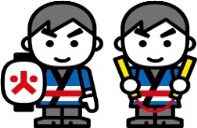 お名前・住所等(ふりがな）性 別年 齢お名前性 別年 齢住　　所〒　　　　　－ＴＥＬ（　　　　　　）　　　　　－　　　　　　〒　　　　　－ＴＥＬ（　　　　　　）　　　　　－　　　　　　〒　　　　　－ＴＥＬ（　　　　　　）　　　　　－　　　　　　〒　　　　　－ＴＥＬ（　　　　　　）　　　　　－　　　　　　〒　　　　　－ＴＥＬ（　　　　　　）　　　　　－　　　　　　職　　業学 校 名学　年年